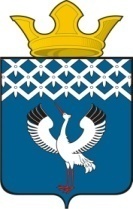 Российская ФедерацияСвердловская областьДумамуниципального образованияБайкаловского сельского поселения8 - е заседание  4 - го созываРЕШЕНИЕ« 29 » марта  2018г.                        с. Байкалово                                               № 47О внесении изменений в Положение «О статусе депутата Думы муниципального образования Байкаловского сельского поселения», утвержденное решением Думы муниципального образования Байкаловского сельского поселения от 13.07.2006 № 28В соответствии со ст.40 Федерального закона «Об общих принципах организации местного самоуправления в Российской Федерации»  от 06.10.2003г. № 131-ФЗ, руководствуясь ст.ст. 24-26 Устава муниципального образования Байкаловского сельского поселения,  Дума Байкаловского сельского поселения РЕШИЛА:1. Внести в Положение «О статусе депутата Думы муниципального образования Байкаловского сельского поселения», утвержденное решением Думы муниципального образования Байкаловского сельского поселения от 13.07.2006 № 28 следующие  изменения:1.1. в пункте 1 статьи 3 слова «4 года» заменить на «5 лет».1.2. статью 5 изложить в следующей редакции:«Депутат Думы МО Байкаловского сельского поселения имеет удостоверение, являющееся документом, подтверждающим личность и полномочия депутата, которым он пользуется в течение срока своих полномочий и нагрудный знак.Положения об удостоверении и нагрудном знаке, содержащие их описание и изображение, утверждаются решением Думы.»  2. Настоящее решение вступает в силу со дня его официального опубликования.   3. Настоящее решение опубликовать (обнародовать) в «Информационном вестнике Байкаловского сельского поселения» и на официальном сайте Думы МО Байкаловского сельского поселения: www.байкдума.рф.Председатель Думы муниципального образованияБайкаловского сельского поселения        	      			С.В. Кузеванова « 29 » марта 2018г.Глава муниципального образованияБайкаловского сельского поселения                                     Д.В. Лыжин« 29 » марта 2018г.